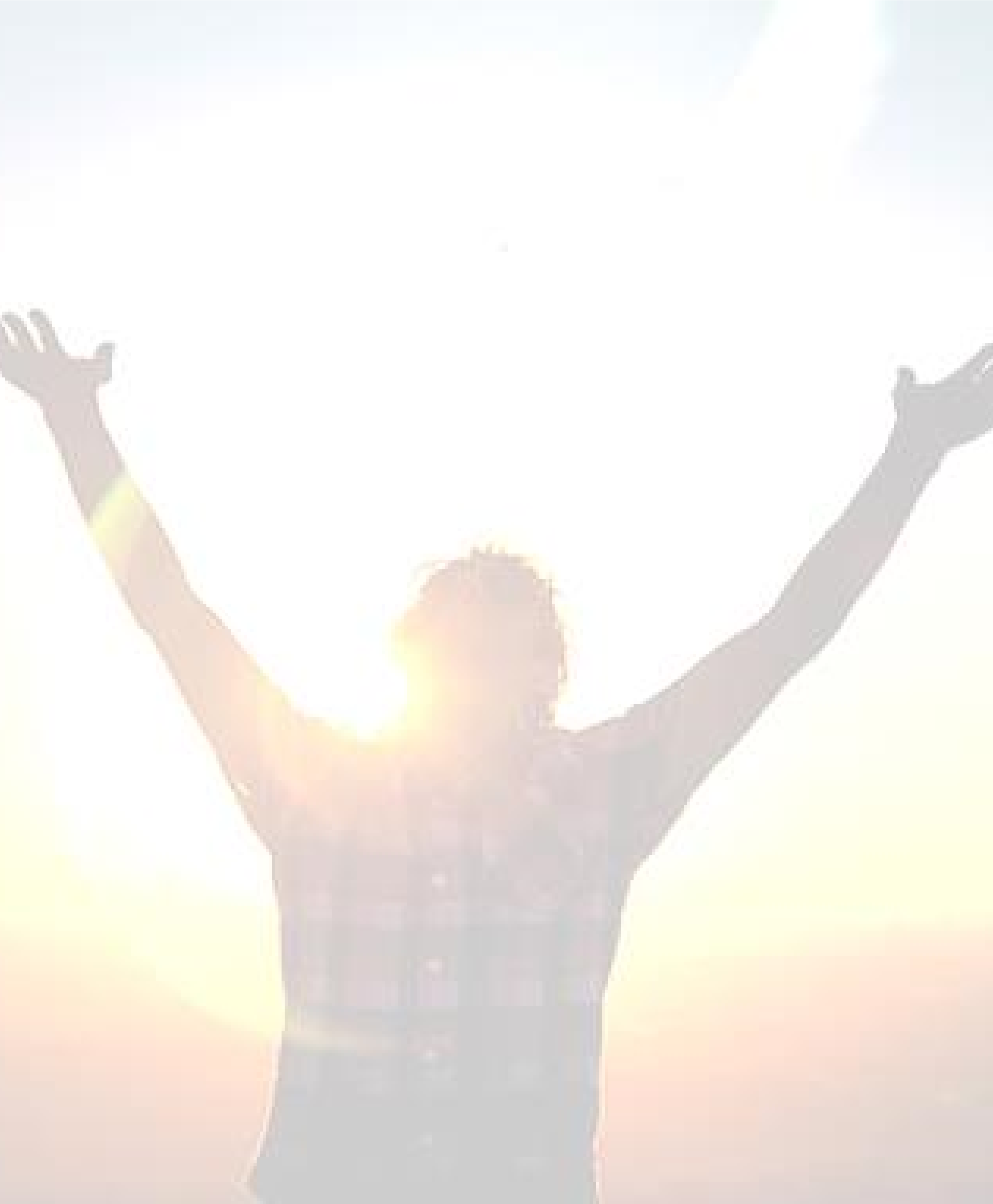 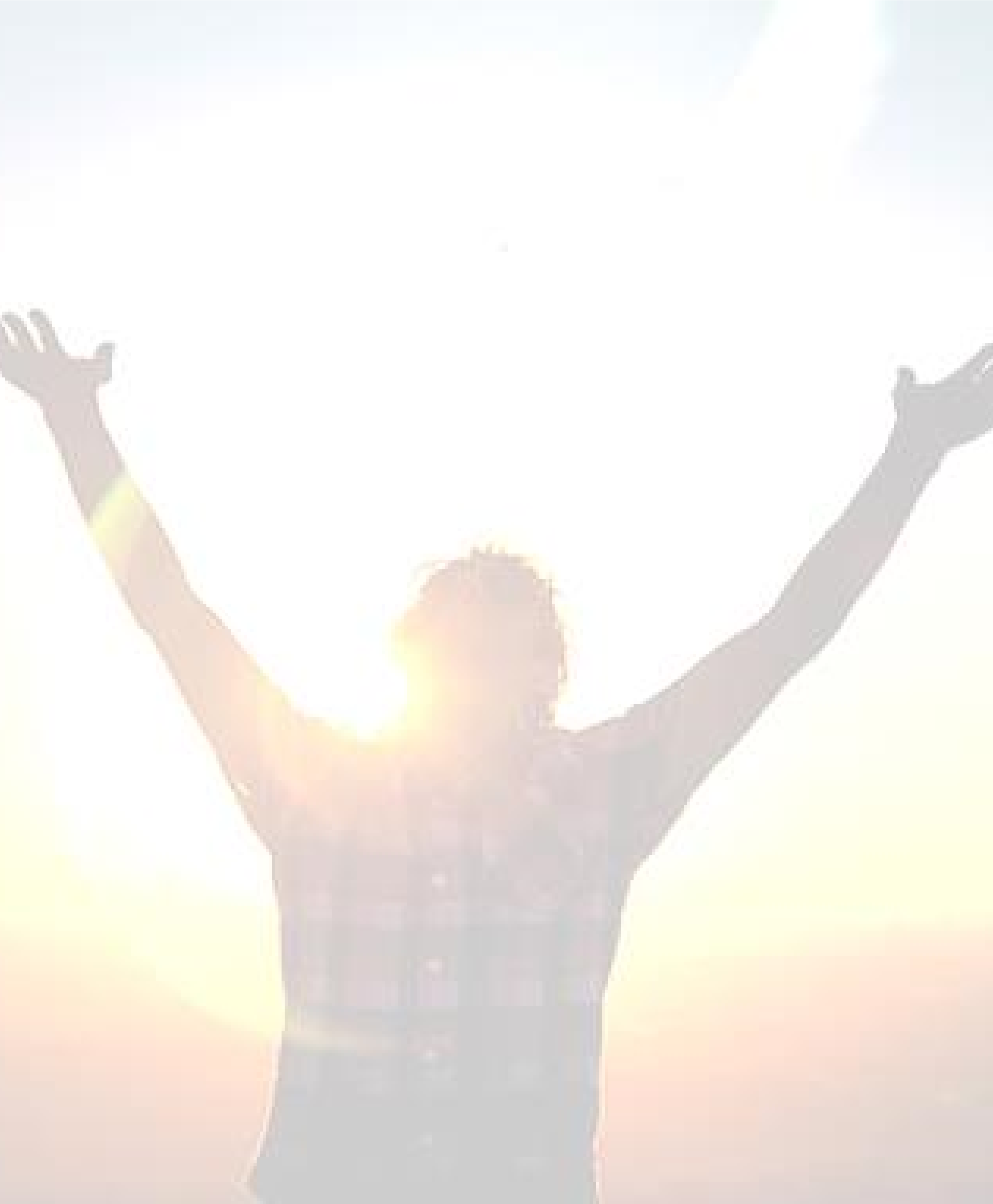 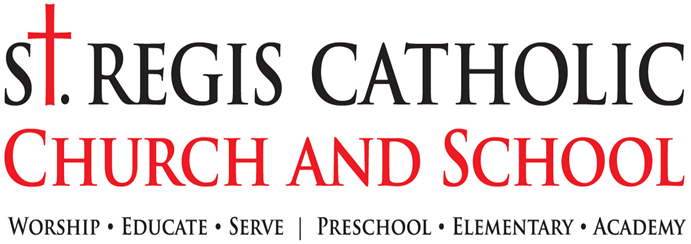 The sacrament of Confirmation is the third sacrament of initiation into life in the Christ and His Church.  The sacraments of baptism and communion have welcomed you into the community of faith as children.Preparing to receive the sacrament of Confirmation is a process that invites you to grow in your relationship with Jesus, our Lord through self-reflection, study, and discernment prayer.  You’ll learn about prayer, liturgy and sacraments, knowledge of our faith, the moral life, Christian community, and the mission of discipleship.   Preparing to receive the sacrament of Confirmation is only the beginning of your life-long journey of discipleship with Christ.  The fullness of the gifts of the Holy Spirit you receive at Confirmation are your initiation into life in the light of Christ forever!   Becoming Disciples of JesusEach teen must fully complete a registration form and submit a copy of his/her baptismal certificate to the Parish Office.  Teens baptized at St. Regis do not need to submit a baptismal certificate, but should indicate their baptism date at St. Regis on their registration form.  Confirmation Name - Teens may choose a new Confirmation name or receive Confirmation with his/her baptismal name. If choosing a new name, the new name should have some personal meaning like the name a patron saint or person that lives the Christian lifestyle. Teens can choose the name of a saint or holy person, and receive Confirmation with another form of the saint’s name; for example: Maria could use the name of Mary, the Mother of Jesus.   If choosing a new Confirmation name, or receiving Confirmation with your baptismal name, teens should become familiar with a saint or Christian person with that name and be prepared to write a short discipleship saint report on this person; each catechist will assign this requirement as part of the classroom work.   Confirmation Sponsor – Each teen must choose one Confirmation sponsor.   Sponsors must fit the criteria below:  † Sponsor must be Roman Catholic and have received the sacrament of Confirmation;   † Sponsor may NOT be a parent – but could be a baptismal Godparent;  † Sponsor must be at least 16 years old;  † Sponsor must provide a copy of their own baptism and Confirmation certificate, and be an active member of their own Catholic parish community.   Sponsors for the sacrament of Confirmation will help their teen reflect on his or her lived relationship with Jesus, our Lord so far in their life; sponsor will help teens think about the best way God is calling them to be like Jesus in the world; sponsors will support their teens through their faith lives for years to come.   All teens who are preparing to receive the sacrament of Confirmation must be enrolled in Catholic School or a faith formation program at St. Regis to participate in the necessary learning and prayer for Confirmation in their classroom.   All teens should take direction from his / her classroom teacher or catechist to complete the requirements for Confirmation preparation.  Teens must complete all assigned work, including but not limited to: class assignments, home-work assignments, JOURNAL entries, discipleship report on your own faith life and the life of your Confirmation name saint, etc.  All class work must be up-to-date at the time of his / her Confirmation Interview, and at the time of the Confirmation Mass.  Teens who have not completed work are not ready and will be invited to delay reception of the sacrament of Confirmation.              Project Intent Form due by Monday, October 12, 2020      	Completed Project Reflection Paper due by Monday, February 8, 2021 As confirmed Catholics we all are called to live our lives as “faithful stewards” (see Luke 12:42).  “This is the ultimate lesson of stewardship: that a human being is not the owner but only the custodian of God’s gifts in this world, to use them and produce with them the fruits of eternal life” (Hardon, Modern Catholic Dictionary, “stewardship”).   Teens preparing for the sacrament of Confirmation must demonstrate that they are using their gifts for the others.  Confirmation teens have learned that God has gifted each of us to be the best of who we were created to be; teens are to use these gifts to do their best for God and the body of Christ in the world.     Teens must choose a project which will put their gifts to the best use.  There are many options for this project – teens should choose to work with a charity organization that has meaning for them; projects don’t have to involve direct service and can be done in groups.   Teens must complete the Christian Service Project Intent Form by Monday, October 12, 2020.   Teens must complete the Christian Service Project Reflection Paper questions form by Monday, February 8, 2021.  Teens will also be asked to discuss their project with Father David Buersmeyer at his / her Confirmation Interview.   The sacrament of Confirmation is a new Pentecost for every person who receives it.  Like the Apostles in the first century, your hearts must be open and ready to carry on the gifts that God sends to you.  It is expected therefore that teens who will receive the sacrament of Confirmation spend time in prayer, thoughtful reflection, and engage with our parish community at this time of preparation, and always.  What has your lived relationship with Jesus and the Church been like in your life thus far? How do you want to grow as a Catholic Christian Disciple of our Lord, Jesus? How do you interact with our faith community?  What is your relationship with our faith community?   Spend at least 15 minutes of personal prayer EVERY day talking and listening for God’s direction in your life.   Attend ALL activities and events to prepare for the sacrament of Confirmation. Take the time necessary to READ, STUDY, PRAY for your faith-formation classes and activities.   Grow in COURAGE to SHARE your experience with others.   Confirmation and Discipleship Retreat – Teens who are preparing to receive the sacrament of Confirmation at St. Regis in Spring 2021 and ALL St. Regis Catholic School 8th graders must attend 1 of 3 retreat sessions; choose from, Sundays, January 17th, 24th and 31st. All retreat sessions have the same format: St. Regis Parish 12:00noon Mass; 1:30pm lunch and retreat at Manresa Jesuit Retreat Center in Bloomfield Hills; retreat sessions end at 5:00pm at Manresa.  Transportation is not provided; teens must arrive to each part of the retreat on-time.  Retreat session are for teens and their sponsors or parents.   ENROLL YOUR NAME – to participate in the Rite of Enrollment, receive a blessing for their ongoing preparation, and pass out prayer cards to invite our community to pray for them.       Faith Formation Students and their families will attend 10:00 am Mass on Sunday, October 11th       St. Regis School Students and their families will attend 8:30 am Mass on Tuesday, October 20th.Each teen with their sponsor and parent(s) will participate in an Interview to assess their readiness for the sacrament of confirmation with Father Dave.  Interviews times are TBD at this time, but will take place in March 2021.PRACTICE: TBD Students and sponsors or parents must attend.MASS: TBD  	Registration Form  	  Baptismal Certificate            Christian Service Project Intent Form             Sponsor’s Baptism / Confirmation Certificate Confirmation Retreat (choose 1) 	                   Sunday, January 17th					                               Sunday, January 24th					                               Sunday, January 31st						       12Noon Mass @ St. Regis Church					       1:30-5:00 pm Manresa Retreat House with lunch    			       ST. REGIS CONFIRMATION REGISTRATION 2020 Candidate’s Full Name:   	(Last) 	 	 	     (First) 	 	       	(Middle) 	                   (Height) Parent email Address  	 	 	 	 	 	Phone ___________________ 	    _____ Full Birth Date   	 	 	 	 	 	 	 	 	 	 	 FULL Address 	 	 	 	 	 	 	 	 	 	 	 	  	 	 	 	 (Street)  	 	   	     (City / Zip) 	 Sacrament of Baptism ________________at ________________________________________ 	 	  	(full date) 	(church)  	      	   (city)                  (state) Mother's Full MAIDEN Name  	Confirmation Name The name given to you at baptism is the name by which you were welcomed into the Church.  It’s not necessary therefore to choose a new name for Confirmation.  If there is however a Catholic saint that you admire or wish to model your life after then you may choose that person’s name as your Confirmation name.   Confirmation Name: ___________________________            __________________________  	 ______ Please write how your name should appear on your Confirmation certificate: ___________________________________________________________          ______ 	   ____________ Confirmation Sponsor Name:   	 	 	 	               	 	 	 	 	 	 	 Sponsor’s current Parish:  	 	 	 	 	 	 	 	 	 	 Address:  	 	 	 	 	 	 	 	 	 	 	 	 Relationship:  	 	 	 	 	 	 	 	 	 	 	 	 † Sponsor must be a confirmed Catholic  † Sponsor may NOT be the candidate's parent, but could be your baptismal Godparent  † Sponsor must be at least 16 years old  † Sponsor must provide a copy of his or her own baptismal / Confirmation certificates.           CONFIRMATION STEWARDSHIP PROJECT  Intention Form Due by October 12, 2020Please type and submit answers to these few short questions to carefully plan your stewardship project.   What is your stewardship project?  How will you use your gifts to serve the Church through your stewardship project?   What do you need to know about the need you’re filling, or agency you’re serving before you finish your project?  Who does your project serve? How does your project help the community?What draws you to this project?  How might your own life change?   Projects must be completed by Monday, February 8, 2021 and returned to your Religion Teacher. 1. Begin the process:  complete your sign-up packet by Monday, October 10, 2020	 2. ENCOUNTER JESUS, STUDY the Church @ classroom sessions  	 	 3.  MEET Jesus in others through Christian Service and care for those in need  4.  	GROW in your relationship with Jesus through PRAYER and our PARISH 4.  	GROW in your relationship with Jesus through PRAYER and our PARISH COMMUNITY and RETREAT  Parents, families and sponsors are encouraged to attend 12:00noon Mass at St. Regis with their teens. Parents, families and sponsors are encouraged to attend 12:00noon Mass at St. Regis with their teens.5.  Chat this all through with your Pastor, Father David Buersmeyer 	 	 6.  Receive the sacrament of Confirmation and live the Gifts of the Holy Spirit  Confirmation Orientation Meetings with Parent(s)                      September 20 or 22, 2020Registration Packet due  	 	 	 	 October12, 2020Teen and Sponsor Interviews due	 	  January 27, 2019Confirmation Enrollment Mass  	 Confirmation Interview betweenCandidate and Sponsor                                        Sunday, October 11, 2020 10:00 am  Mass-Faith FormationTuesday, October 20, 2020 8:30 am Mass-St. Regis SchoolMonday, January 25, 2021Christian Service Reflection Paper due Monday, February 8, 2021Confirmation Interview, by appointment   March 2021, Parish Office Center, Time: TBD                                            Confirmation Practice 	 	 	 TBD Confirmation Mass 	 	 	 TBDReceived First Communion____________ at _________________________________ 	  	(full date) 	(church)            	     (city)            	    (state)         __  Prepared for Reconciliation____________ at __________________________ 	___ 	  	(full date) 	(church)             	    (city)          	      (state)   ____ 	 Father's Full Name  	 	 	 	 	 	 	 	 	 